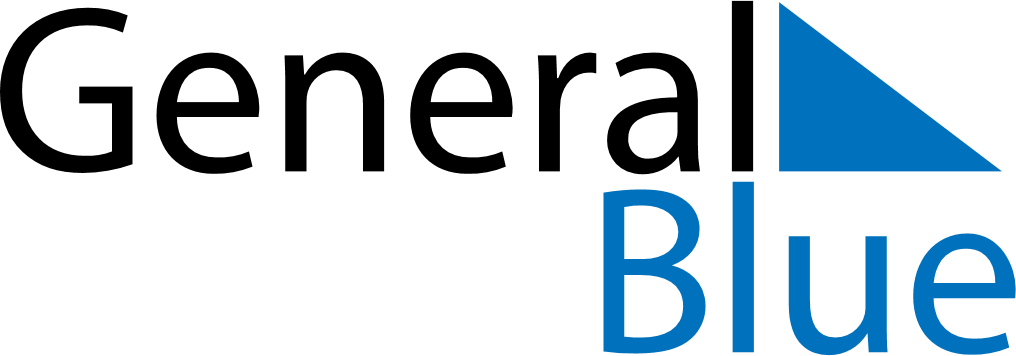 February 2029February 2029February 2029SloveniaSloveniaSUNMONTUEWEDTHUFRISAT12345678910Prešeren Day, the Slovenian Cultural Holiday11121314151617Carnival1819202122232425262728